OGRES  NOVADA  PAŠVALDĪBAReģ.Nr.90000024455, Brīvības iela 33, Ogre, Ogres nov., LV-5001tālrunis 65071160, e-pasts: ogredome@ogresnovads.lv, www.ogresnovads.lv APSTIPRINĀTSar Ogres novada pašvaldības domes25.04.2024. sēdes lēmumu (protokols Nr.6; 17.)IEKŠĒJIE NOTEIKUMI OgrēGrozījumi Ogres novada pašvaldības 2023. gada 30. marta iekšējos noteikumos Nr.8/2023 “Daudzdzīvokļu dzīvojamai mājai funkcionāli nepieciešamā zemes gabala pārskatīšanas komisijas nolikums”Izdoti saskaņā ar Valsts pārvaldes iekārtas likuma 72. panta pirmās daļas 2. punktu un Pašvaldību likuma 50. panta pirmo daļu Izdarīt Ogres novada pašvaldības 2023. gada 30. marta iekšējos noteikumos Nr.8/2023 “Daudzdzīvokļu dzīvojamai mājai funkcionāli nepieciešamā zemes gabala pārskatīšanas komisijas nolikums” šādus grozījumus: 1. papildināt virsrakstu aiz vārda  “gabala” ar vārdiem “noteikšanas un”;2. papildināt 1. punktu aiz vārda  “gabala” ar vārdiem “noteikšanas un”;3. papildināt 2. punktu aiz vārda “gabalu” ar vārdiem “noteikšanu un”;4. papildināt ar 3.1 punktu šādā redakcijā: “3.1 Komisijai ir pienākums izskatīt un pieņemt lēmumus par:    3.11. dzīvojamās mājas funkcionāli nepieciešamā zemes gabala noteikšanu;    3.12. atteikumu izdot lēmumu par daudzdzīvokļu dzīvojamai mājai funkcionāli nepieciešamo zemesgabalu, ja tā pieņemšana neatbilst normatīvo aktu prasībām.”Domes priekšsēdētājs 						            	          E. Helmanis 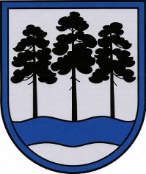 2024. gada 25.aprīlīNr.14/2024